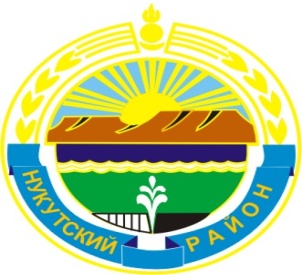 МУНИЦИПАЛЬНОЕ  ОБРАЗОВАНИЕ«НУКУТСКИЙ  РАЙОН»АДМИНИСТРАЦИЯМУНИЦИПАЛЬНОГО ОБРАЗОВАНИЯ«НУКУТСКИЙ РАЙОН»ПОСТАНОВЛЕНИЕ25 июня 2020                                                               №270                                                п. НовонукутскийОб утверждении комиссии по приемкедетского лагеря «Березка»на территории муниципального образования«Нукутский  район» в 2020 годуВ целях организации летнего отдыха, оздоровления и занятости детей и подростков в муниципальном образовании «Нукутский район» в 2020 году, в соответствии с Федеральным законом от 06.10.2003 года № 131-ФЗ «Об общих принципах организации местного самоуправления в Российской Федерации», Законом Иркутской области от 02.12.2011 года №121-ОЗ «Об отдельных вопросах организации и обеспечения отдыха и оздоровления детей в Иркутской области», руководствуясь  ст. 35 Устава  муниципального   образования «Нукутский  район», АдминистрацияПОСТАНОВЛЯЕТ:Утвердить состав комиссии поприемке детского лагеря «Березка» на территории  муниципального образования «Нукутский  район» (Приложение № 1).Утвердить график приемки детского лагеря «Березка» на территории  муниципального образования «Нукутский  район» (Приложение № 2).Организационному отделу Администрации муниципального образования «Нукутский район» (Карпека О.П.) опубликовать настоящее постановление с приложениями в печатном издании «Официальный курьер» и разместить на официальном сайте  муниципального образования «Нукутский  район».Контроль за исполнением настоящего постановления возложить на заместителя мэра муниципального образования «Нукутский район» по социальным вопросам М.П. Хойлову.Мэр                                                                                      С.Г. Гомбоев Приложение № 1 к  постановлению АдминистрацииМО «Нукутский  район»от 25.06.2020 г. № 270Составкомиссии по приемке детского лагеря «Березка» на территории  муниципального образования «Нукутский  район»(далее – комиссия)Председатель  комиссии:- Хойлова М.П. - заместитель мэра муниципального образования «Нукутский  район»по социальным вопросам.Заместитель  председателя:- Горохова В.И. –начальник отдела образования Администрации муниципального образования «Нукутский район».Члены комиссии:-Николаева С.Р.–главный специалист отдела образования Администрации муниципального образования «Нукутский район»;- Григорьева Н.Н. – старшийинспектор ПДН ОП (дислокация п.Новонукутский) МО МВД России«Заларинский» (по согласованию);- Жербаков В.А. – дознаватель Отдела надзорной деятельности и профилактической работы по УОБО (по согласованию);- Зурбанова С.Я. – методист МКУ Центр образования МО «Нукутский район»;- Семенов В.А. – методист МКУ Центр образования МО «Нукутский район»;- Полянская В.Н.- районный педиатр ОГБУЗ «Нукутская РБ»;-Суборова Т.П. – консультант по охране труда управления экономического развития Администрации МО «Нукутский район».Приложение № 2к  постановлению АдминистрацииМО «Нукутский  район»от  25.06.2020 г. № 270Графикприемки детского лагеря «Березка» на территории  муниципального образования «Нукутский  район»07 июля 2020 года:- МБУ Детский лагерь «Березка»